Marine Air Ground Combat Center Base Access 2024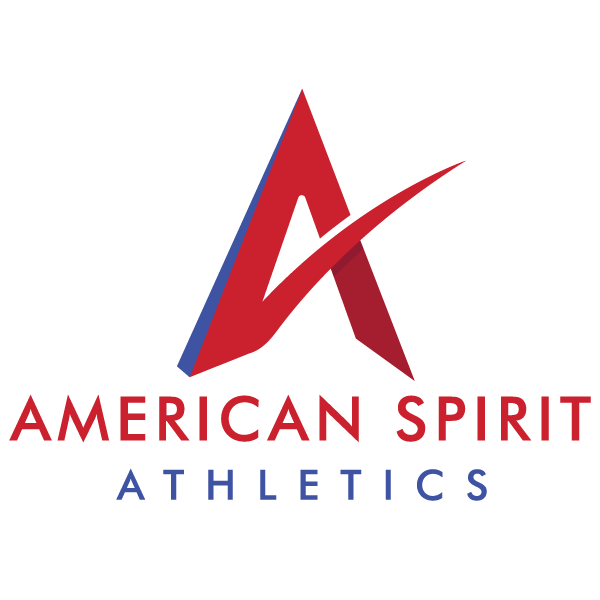 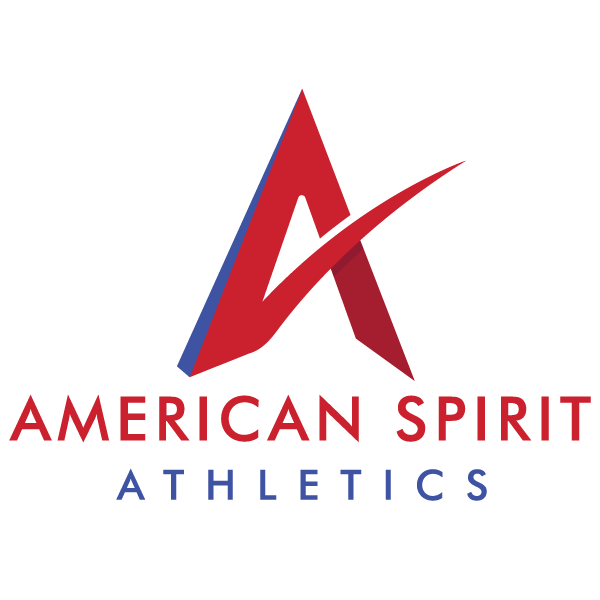 Temporary passes for base access can be issued to those enrolled in our classes, with assistance from MCCS Youth Sports.Avoid last-minute calls/emails to ASA for access; only authorized individuals with temporary passes can enter the base.Begin processing well in advance.When at the visitor’s center, bring all required documentation and allocate time for processing.Note that processing doesn’t occur on federal holidays or weekends.Individuals requesting base access should have federal-compliant DLs/IDs. If their DLs/IDs have "Federal Limits Apply", "Not for Federal Identification", "Not for Federal Purposes", Not For Federal Official Use or similar marking, they will have to present another form of federal identification such as a passport or passport card. Please refer to MARADMIN 595/18 for the complete list of acceptable forms of alternate identification.  Also, locally, we can accept either a birth certificate or SSN Card in lieu of the listed forms of ID. If your Driver’s license does not indicate REAL ID you may need an additional form of identification such as a Social Security card and/or birth certificate. Access Steps and Information:Renewal passes only need to complete steps 1 and 3.If you change the date/time or attend a make-up class etc., contact ASA (Steps 1, 3 for a temporary pass for that day.Contact Lisa Hemmie Email:    Lisa@AmericanSpiritAthletics.comEnter subj line: “ASA Base Access” In the body of the email please send the following information: Requesting a temporary pass for classes will require the following by PMO:Full, Legal Name (Last Name, First Name  MI)  No nicknames, must match official government-issued ID.  If they are a Sr or Jr, include the suffix  Start date/Time of classVisitor’s current cell numberOnce received, ASA will let you know when your information has been sent to the front gate.Pre-enrollment online. You will receive an email confirming receipt of the information. Then to complete the enrollment process you will need to complete the following steps: (you may need to hit control+click to follow links)Pre-enrollment. Complete online at DBIDS PRE-ENROLLMENTCall to make an appointment. Call the Visitor Center at 760-830-6734 (available from 0500-2030) to schedule your appointment. This line is dedicated to DBIDS-related matters.You will need to go to the visitor’s center (click on the link for more info) at the main gate.  901 Adobe Rd. Twentynine Palms, CA 92277          760-830-6794Notes: Sponsor:  	MCCS-Courtney Chambers-760-830-3380Courtney.Chambers@usmc-mccs.orgWith RAPIDGate in place, passes are issued based on where they are in the registration process. 